УВАЖАЕМЫЙ СУД, СТОРОНА ОБВИНЕНИЯ, УЧАСТНИКИ ПРОЦЕССА.Сегодня закончено рассмотрение уголовного дела по обвинению ФИО в совершении преступления, предусмотренного, п. «а, б» ч.2. ст.132 Уголовного кодекса РФ.На скамье подсудимых находится молодой человек, мой подзащитный, который обвиняется в совершении преступления. В Российской Федерации признаются и гарантируются права и свободы человека и гражданина согласно общепризнанным принципам и нормам международного права и в соответствии с Конституцией Российской Федерации.В свете данных принципов гуманизма и верховенства Закона подлежит рассмотрение каждое уголовное дело индивидуально, в том числе и уголовное дело которое рассматривается здесь и сейчас.Согласно статье 6 УК РФ справедливость назначенного подсудимому наказания заключается в его соответствии характеру и степени общественной опасности преступления, обстоятельствам его совершения и личности виновного.Еще на предварительном следствии мой подзащитный дал признательные показания, согласился с предъявленным обвинением, что подтверждает его полное признание вины. Показания подсудимого согласуются с материалами дела и подтверждается добытыми доказательствами. В судебном заседании ФИО подтвердил свою позицию, раскаялся в содеянном что подтверждает полностью его согласие с предъявленным обвинением.Настоящим я поддерживаю данную позицию своего  подзащитного.Так же прошу учесть отсутствие отягчающих обстоятельств и установленные смягчающие обстоятельства при назначении наказания в соответствии со ст.61 УК РФ:способствование раскрытию и расследованию преступления;заглаживание и возмещение морального  вреда потерпевшему;мнение потерпевшего, который просит суд не применять к ФИО наказание связанное с лишением свободычистосердечное раскаяние, признание вины и способствование установления истины по делу;ранее не судим, к уголовной и административной ответственности не привлекался;на учете в наркологическом диспансере не состоит;имеет постоянное место жительства;по месту жительства от соседей, участкового уполномоченного характеризуется положительно;женат, на иждивении двое несовершеннолетних детей;с мест работы имеются ходатайства о назначении наказания не связанного с лишением свободы с гарантией предоставления рабочего места на постоянной основе и контролем со стороны администрации;отец подсудимого страдает тяжелым заболеванием, нуждается в постоянном уходе;Принимает участие в развитии и популяризации мотоспорта в РФ.Разрешая вопрос о наказании подсудимому  считаю необходимым подчеркнуть, что Уголовный кодекс РФ, а именно  ст. 61, содержит открытый перечень обстоятельств, смягчающих наказание.Это говорит о том, что законодатель оставляет достаточно широкое поле для судейского усмотрения,  т.е. при наличии объективных оснований суд вправе признать то или иное обстоятельство смягчающим.Сторона защиты просит рассмотреть в качестве такого состояние опьянения ФИО  в момент совершения преступления.Согласно проведенной судебно-психиатрической экспертизы ФИО страдает органическим непсихотическим расстройством, ранее был установлен диагноз: раннее органическое поражение головного мозга перинатального генеза, со стойкими умеренно-выраженными эмоционально-волевыми нарушениями, проявлениями парциально психической незрелости и интеллектуальной  ограниченностью.Безусловно, нельзя отвергать тот факт, что, признав  состояние опьянения  неким послаблением в привлечении к уголовной ответственности, мы можем оставить целую группу тяжких и особо тяжких преступлений безнаказанными.В то же время при рассмотрении настоящего дела в отношении конкретного лица,  которое нельзя признать полностью психически здоровым,  прошу уесть, что  алкоголь, притупил  сознание ФИО и снизил  его способность  осознавать смысл и значение своих действий, поскольку он обладает парциаально психологической незрелостью.Состояние опьянения не оправдывает ФИО в совершении преступления, но хотя бы помогает понять почему случилось рассматриваемое в настоящем деле событие. Таким образом, у суда  имеется объективная возможность рассматривать данное основание для смягчения наказания.В правовой доктрине, преступление, совершении которого сегодня обвиняется ФИО,  относится  к делам частно-публичного обвинения,  отличительной чертой которых является то обстоятельство, что начало уголовного преследования осуществляется не иначе как по заявлению потерпевшего.В этом проявляется принцип диспозитивности  уголовного судопроизводства при рассмотрении дел частно-публичного  обвинения.Процессуальная диспозитивность проявляется в том числе  и при  высказывание мнения относительно наказания. Фактическая диспозитивность состоит в возможности реализации обозначенных законом прав со стороны потерпевшего.ФИО искреннее раскаялся в содеянном и принес извинения потерпевшему, возместил причинённый потерпевшему моральный вред.В свою очередь потерпевший принял данные извинения и  убедился в  глубоком раскаянии со стороны ФИО и просит уважаемый суд проявить к нему снисхождение.Если закон  наделил потерпевшего правом на принятие решения о  том, начинать ли уголовное преследование, то как мы можем тогда игнорировать мнение потерпевшего о  наказании ?Прошу суд при вынесении наказания, учесть мнение потерпевшего  в качестве обстоятельства, смягчающего наказание виновного. Сторона защиты просит суд помнить, что нельзя наказывать дважды за одно и то же. Какое бы отношения к совершенному преступлению не испытывали бы участники процесса при назначении наказания не следует учитывать обстоятельства, которые входят в конструктивные признаки состава преступления.Прошу обратить внимание на личность и  жизненный путь ФИОФИО с детства осознавал ценность и счастье которое находит человек в семейной жизни. Вступив в брак стал примерным отцом для свое своих детей, опорой и поддержкой для своей супруги и нетрудоспособных родителей.С детства ФИО увлекается автомобилями  и  мотоциклами. Данное увлечение нашло свое отражение и  выборе его профессии: ФИО  трудится водителем в _______. По месту работы ФИО пользуется заслуженным авторитетом среди своих коллег, которые ходатайствуют перед судом и просят оказать снисхождение к их товарищу.Та же ФИО принимает активное участие в развитии мотоспорта, участвует в мотоциклетных экспедициях.Анализируя его жизненный путь можно прийти к выводу, что совершенное ФИО   преступление стало результатом допущенной  им ошибки, а не итогом его целенаправленных действий. Не оспаривая социальную опасность совершенного  им преступления, мы видим глубокое раскаяние в глазах ФИО, осознание ошибочности принятого решения и твердого убеждения,  что никогда и не при каких обстоятельствах  он не встанет  на путь преступления.Отсутствие сведений о социальной деградации и утрате положительных социальных установок, а так же учитывая влияние назначенного наказания на исправление осужденного и на условия жизни его семьи, считаю, дают возможность определить, что исправление ФИО., предупреждение совершения им новых преступлений может быть достигнуто назначением наказания с применением статьи ____УК РФ. Кроме того, учитывая, что подсудимый полностью признал свою вину, искренне раскаялся в содеянном, добровольно возместил ущерб, причиненный преступлением, принес извинения потерпевшему, учитывая мнения самого потерпевшего, просившего суд о снисхождении , сторона защиты считает, что исправление подсудимого и достижение иных целей уголовного наказания, предусмотренных ч. 2 ст. 43 УК РФ, возможно при назначении наказания в виде лишения свободы условно с применением правил ст. 73 УК РФ.Такое наказание, по мнению стороны защиты, не только обеспечит исправление и перевоспитание подсудимого, предупреждение совершения им новых преступлений, но и максимально соответствует принципам гуманности, справедливости и индивидуализации ответственности и наказания.На основании вышеизложенного ПРОШУ Уважаемый Суд, дать надлежащую правовую оценку доказательствам, представленным как стороной защиты, так и стороной обвинения и при наличии достаточных доказательств для признания виновным в совершении противоправного деяния и назначения наказания, назначить справедливое наказание ФИО с применением статей 64,73 УК РФ.Адвокат                        И.Л. Иванов.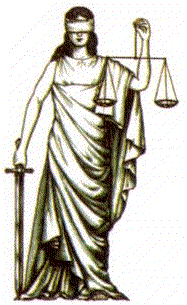 КОЛЛЕГИЯ АДВОКАТОВ ТЮМЕНСКОЙ ОБЛАСТИ «ДИНАСТИЯ»625062 , РОССИЯ г. ТЮМЕНЬ ул. Революции 228 т. 98-0000 E-mail: advokat00001@yandex.ruисх.Tuesday, December 14, 2021